О Календарном плане мероприятий по подготовке и проведению выборов депутатов Пестяковского городского поселения   четвертого  созываВ соответствии с пунктом 10 статьи 24 Федерального закона от 12.06.2002 № 67-ФЗ «Об основных гарантиях избирательных прав и права на участие в референдуме граждан Российской Федерации» (в действующей редакции), статьей 13 Закона Ивановской области от 13.07.2007 № 98-ОЗ «О системе избирательных комиссий в Ивановской области» (в действующей редакции), учитывая постановление Избирательной комиссии Ивановской области от 14.01.2016             № 176/1375-5 «О возложении полномочий избирательной комиссии Пестяковского городского поселения на территориальную избирательную комиссию Пестяковского района», территориальная избирательная комиссия Пестяковского района решила:Утвердить Календарный план мероприятий по подготовке и проведению выборов депутатов Пестяковского городского поселения    четвертого созыва (прилагается).Разместить Календарный план мероприятий по подготовке и проведению выборов депутатов Пестяковского городского поселения четвертого созыва на информационном стенде территориальной избирательной комиссии Пестяковского района и на сайте избирательной комиссии Пестяковского района в информационно-телекоммуникационной сети общего пользования «Интернет».Председатель комиссии                                                             О.В.КупоросоваСекретарь комиссии                                                                   Л.В.АксёноваКАЛЕНДАРНЫЙ ПЛАНмероприятий по подготовке и проведению выборов депутатов Пестяковского городского поселения четвертого  созываДата официального опубликования решения территориальной избирательной комиссии  о назначении выборов  депутатов Пестяковского городского поселения четвертого созыва (от 24.06.2020 года № 65- 287«О назначении выборов депутатов Совета Пестяковского городского поселения четвертого созыва»)-«29» июня 2020 годаДень голосования – 13 сентября 2020 года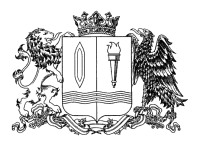 ТЕРРИТОРИАЛЬНАЯ ИЗБИРАТЕЛЬНАЯ КОМИССИЯПЕСТЯКОВСКОГО РАЙОНА 155650, Ивановская обл., п. Пестяки, ул. Ленина, д. 4телефон (49346)  2-12-54, факс (49346)  2-10-17ТЕРРИТОРИАЛЬНАЯ ИЗБИРАТЕЛЬНАЯ КОМИССИЯПЕСТЯКОВСКОГО РАЙОНА 155650, Ивановская обл., п. Пестяки, ул. Ленина, д. 4телефон (49346)  2-12-54, факс (49346)  2-10-17ТЕРРИТОРИАЛЬНАЯ ИЗБИРАТЕЛЬНАЯ КОМИССИЯПЕСТЯКОВСКОГО РАЙОНА 155650, Ивановская обл., п. Пестяки, ул. Ленина, д. 4телефон (49346)  2-12-54, факс (49346)  2-10-17Р Е Ш Е Н И ЕР Е Ш Е Н И ЕР Е Ш Е Н И Е29.06.2020 года№ 66-291п. Пестяки № п/пСодержание мероприятияСрок исполненияИсполнителиНормы закона12345Избирательные участки. Списки избирателей. Избирательные комиссииИзбирательные участки. Списки избирателей. Избирательные комиссииИзбирательные участки. Списки избирателей. Избирательные комиссииИзбирательные участки. Списки избирателей. Избирательные комиссииИзбирательные участки. Списки избирателей. Избирательные комиссииОпубликование списков избирательных участков с указанием их границ (если избирательный участок образован на части территории населенного пункта) либо перечня населенных пунктов (если избирательный участок образован на территориях одного или нескольких населенных пунктов), номеров, мест нахождения участковых комиссий и помещений для голосованияНе позднее 3 августа 2020 годаГлава Пестяковского муниципального районаСт. 19 п. 7Составление списков избирателей отдельно по каждому избирательному участкуНе позднее 1 сентября 2020 годаТерриториальная избирательная комиссияСт. 10 п.2Передача первых экземпляров списков избирателей соответствующим участковым избирательным комиссиямНе позднее 2 сентября 2020 годаТерриториальная избирательная комиссияСт. 10 п.13Ст. 17 п. 13Представление избирателям списков избирателей для ознакомления и дополнительного уточненияСо 2 сентября 2020 годаУчастковые избирательные комиссииСт.10 п. 15Ст.17 п. 15Уточнение списков избирателейПосле получения списка избирателей из территориальной избирательной комиссии и до окончания времени голосованияУчастковые избирательные комиссииПодписание выверенного и уточненного списка избирателей и его заверение печатью участковой избирательной комиссииНе позднее 18.00 часов 12 сентября 2020 годаПредседатели, секретари участковых избирательных комиссийСт.10 п. 14Ст.17 п. 14Оформление отдельных книг списка избирателей (в случае разделения списка на отдельные книги)После подписания списка избирателей, но не позднее 18.00 часов 12 сентября 2020 годаПредседатели участковых избирательных комиссийСт.10 п. 13Ст.17 п. 13Сбор предложений для дополнительного зачисления в резерв составов участковых комиссийС 24 июля по 13 августа 2020 годаТерриториальная избирательная комиссияП. 12 Порядка формирования резерва составов участковых комиссий и назначения нового члена участковой комиссии из резерва составов участковых комиссийПринятие решения о дополнительном зачислении в резерв составов участковых комиссийНе позднее 28 августа 2020 годаТерриториальная избирательная комиссияП. 22 Порядка формирования резерва составов участковых комиссий и назначения нового члена участковой комиссии из резерва составов участковых комиссийВыдвижение  и регистрация кандидатовВыдвижение  и регистрация кандидатовВыдвижение  и регистрация кандидатовВыдвижение  и регистрация кандидатовВыдвижение  и регистрация кандидатовПубликация в государственных  или муниципальных периодических печатных изданиях, размещение в сети «Интернет» и направление в избирательную комиссию муниципального образования списка избирательных объединений, имеющих право принимать участие в выборах по состоянию на день официального опубликования решения о назначении выборовне позднее 2 июля 2020 годаУправление Минюста России по Ивановской областиСт.13 п. 10Ст.35 п. 9Самовыдвижение кандидатов в многомандатных избирательных округахсо дня, следующего за днем официального опубликования решения о назначении выборов, но не ранее дня официального опубликования (обнародования) схемы избирательных округов (с 30 июня 2020 года)и не позднее 18.00 часов 29 июля 2020 годаГраждане Российской Федерации, обладающие пассивным избирательным правомСт. 13 п. 1Выдвижение кандидатов в многомандатных избирательных округах избирательным объединениемсо дня, следующего за днем официального опубликования решения о назначении выборов, но не ранее дня официального опубликования (обнародования) схемы избирательных округов (с 30 июня 2020 года) и не позднее 18.00 часов 29 июля 2020 годаИзбирательные объединенияСт. 13 п. 1Выдача кандидату подтверждения в письменной форме получения документов, представленных кандидатом при выдвижении, с указанием даты и времени приема, и разрешения на открытие специального избирательного счетанезамедлительно после представления документовТерриториальная избирательная комиссияСт. 15 п. 6ст.16 п.7Сбор подписей в поддержку кандидата, списка кандидатовсо дня, следующего за днем уведомления комиссии о выдвижении кандидатаКандидат, граждане Российской ФедерацииСт.18 п.4Представление в избирательные комиссии муниципальных образований документов для регистрации кандидатовНе позднее 18.00 часов по местному времени 3 августа 2020 годаКандидатыСт.19 п.1Заверение каждого подписного листа с подписями избирателей печатью избирательной комиссииПри приеме подписных листов с подписями избирателейТерриториальная избирательная комиссияСт. 19 п. 2Выдача кандидату подтверждения в письменной форме о приеме избирательных документов, представленных для регистрации, с указанием даты и времени приема, в том числе копии протокола об итогах сбора подписей избирателей с отметкой избирательной комиссии о его принятииНезамедлительно после приема документовТерриториальная избирательная комиссияСт. 19 п. 2Извещение кандидата, представившего документы для регистрации, о выявившейся неполноте сведений о нем или несоблюдении требований закона к оформлению документов, представленных в избирательную комиссию муниципального образованияне позднее чем за три дня до дня заседания, на котором должен рассматриваться вопрос о регистрации кандидатаТерриториальная избирательная комиссияСт. 22  п. 2Передача копии итогового протокола проверки подписных листов кандидату, уполномоченному представителю избирательного объединенияне позднее чем за двое суток до заседания избирательной комиссии, на котором должен рассматриваться вопрос о регистрации кандидатаТерриториальная избирательная комиссияСт. 21 п. 15Ст. 38 п. 7Реализация права на внесение уточнений и дополнений в документы, представленные в избирательную комиссию муниципального образования Не позднеечем за один день до дня заседания избирательной комиссии, на котором должен рассматриваться вопрос о регистрации кандидатаКандидатыСт. 22 п. 2Принятие решения о регистрации кандидата либо об отказе в регистрациив течение 10 дней со дня приема документов, необходимых для регистрации кандидатаТерриториальная избирательная комиссияСт.22 п.3Выдача кандидату копии решения об отказе в регистрации кандидата с изложением оснований отказа (в случае принятия такого решения)В течение суток с момента принятия решенияТерриториальная избирательная комиссияСт.22 п.13Передача в средства массовой информации сведений о   кандидатах, зарегистрированных по многомандатным избирательным округамВ течение 48 часов после регистрации Территориальная избирательная комиссияСт.22 п.7Размещение на стендах в помещениях избирательных комиссий информации о зарегистрированных кандидатах Не позднее 2 сентября 2020 годаУчастковые избирательные комиссииСт. 22 п.8Статус кандидатовСтатус кандидатовСтатус кандидатовСтатус кандидатовСтатус кандидатовНазначение доверенных лиц кандидатом, выдвинутым по многомандатному избирательному округу, зарегистрированным кандидатомПосле выдвижения кандидатаКандидаты, выдвинутые по многомандатным избирательным округам, зарегистрированные кандидатыСт.23 п.1Регистрация доверенных лиц кандидатовв течение пяти дней со дня поступления письменного заявления кандидата о назначении доверенных лиц вместе с заявлениями самих граждан о согласии быть доверенными лицамиТерриториальная избирательная комиссияСт.23 п.1Представление в избирательную комиссию заверенных копий приказов (распоряжений) об освобождении на время участия в выборах от выполнения должностных или служебных обязанностей зарегистрированных кандидатов, находящихся на государственной или муниципальной службе либо работающих в организациях, осуществляющих выпуск средств массовой информацииНе позднее чем через пять дней со дня регистрациикандидаты, находящиеся на государственной или муниципальной службе либо работающие в организациях, осуществляющих выпуск средств массовой информацииСт. 40 п.2Реализация права кандидата, выдвинутого по многомандатному избирательному округу, на снятие своей кандидатурыне позднее 7 сентября 2020 года (а при наличии вынуждающих к тому обстоятельств - не позднее 11 сентября 2020 года)Кандидат, выдвинутый по многомандатному избирательному округуСт. 22 п.16Реализация права избирательного объединения отозвать кандидата, выдвинутого им по многомандатному  избирательному округуНе позднее 7 сентября 2020 годаИзбирательное объединение в соответствии с федеральным законом и (или) своим уставомСт. 22 п. 18Подача заявления в суд об отмене регистрации кандидатаНе позднее 4 сентября 2020 годаТерриториальная избирательная комиссия,кандидат, выдвинутый по тому же избирательному округуСт. 78 п. 5Информирование избирателей и предвыборная агитацияИнформирование избирателей и предвыборная агитацияИнформирование избирателей и предвыборная агитацияИнформирование избирателей и предвыборная агитацияИнформирование избирателей и предвыборная агитацияЗапрет на опубликование (обнародование) результатов опросов общественного мнения, прогнозов результатов выборов, иных исследований, связанных с выборами, в том числе их размещение в информационно-телекоммуникационных сетях, доступ к которым не ограничен определенным кругом лиц (включая сеть Интернет)С 8 по 13 сентября 2020 года включительноСт. 24 п. 11Ст. 46 п. 3Запрет на опубликование (обнародование) данных об итогах голосования, о результатах выборов, в том числе на размещение таких данных в информационно-телекоммуникационных сетях, доступ к которым не ограничен определенным кругом лиц (включая сеть Интернет)13 сентября2020 года до момента окончания голосования на территории избирательного округа Ст. 24 п. 8Ст. 45 п. 7Представление в избирательную комиссию муниципального образования перечня муниципальных организаций телерадиовещания и муниципальных периодических печатных изданий, которые обязаны предоставлять эфирное время, печатную площадь для проведения предвыборной агитациине позднее 9 июля 2020 года Управление Роскомнадзора по Ивановской областиСт. 25 п. 3Ст. 47 п. 7Опубликование перечня муниципальных организаций телерадиовещания и периодических печатных изданий, которые обязаны предоставлять эфирное время, печатную площадь для проведения предвыборной агитациине позднее 14 июля 2020 года Территориальная избирательная комиссияСт. 25 п. 3Ст. 47 п. 8Агитационный период для избирательного объединениясо дня принятия им решения о выдвижении кандидата, кандидатов и до ноля часов по местному времени 12 сентября 2020 годаСт. 27 п. 1Ст. 49 п. 1Агитационный период для кандидата, выдвинутого непосредственносо дня представления кандидатом в избирательную комиссию муниципального образования заявления о согласии баллотироватьсяСт. 27 п. 1Ст. 49 п. 1Период проведения предвыборной агитации на каналах организаций телерадиовещания и в периодических печатных изданияхС 15 августа 2020 года до ноля часов по местному времени 12 сентября 2020 года Ст. 27 п. 2Ст. 49 п. 2Опубликование сведений о размере (в валюте Российской Федерации) и других условиях оплаты эфирного времени, печатной площади. Представление указанных сведений и уведомлений о готовности предоставить эфирное время, печатную площадь в избирательную комиссию муниципального образованияне позднее 29 июля 2020 года Организации телерадиовещания и редакции периодических печатных изданийСт. 28 п. 6Ст. 50 п. 6Опубликование информации об общем объеме бесплатной печатной площади, которую редакция муниципального периодического печатного издания предоставляет для проведения предвыборной агитации, в данном издании и ее направление в избирательную комиссию муниципального образованияне позднее 29 июля 2020 года Редакции муниципальных периодических печатных изданий Ст. 30 п. 2Проведение жеребьевки в целях распределения бесплатной печатной площади между всеми зарегистрированными кандидатами, списками кандидатов и установления дат бесплатных публикаций их предвыборных агитационных материаловПосле завершения регистрации кандидатов, но не позднее 13 августа 2020 годаРедакции муниципальных периодических печатных изданий с участием заинтересованных лицСт. 30 п. 3Проведение жеребьевки в целях распределения бесплатного эфирного времени, предоставленного для проведения совместных агитационных мероприятий и размещения агитационных материалов, между всеми зарегистрированными кандидатами, списками кандидатов и установления дат и времени выхода в эфир предвыборных агитационных материалов зарегистрированных кандидатовПосле завершения регистрации кандидатов, но не позднее 13августа 2020 годаТерриториальная избирательная комиссия с участием представителей муниципальных организаций телерадиовещанияСт. 29 п. 6Предоставление бесплатной печатной площадиС 15 августа 2020 года до ноля часов по местному времени 12 сентября 2020 годаРедакции муниципальных периодических печатных изданий, выходящих не реже одного раза в неделюСт. 27 п. 2Предоставление бесплатного эфирного времениС 15 августа 2020 года до ноля часов по местному времени 12 сентября 2020 года Муниципальные организации телерадиовещанияСт. 29 п.1Сообщение соответствующим организациям телерадиовещания и редакциям периодических печатных изданий об отказе от использования эфирного времени и печатной площади не позднее чем за пять дней до выхода агитационного материала в эфир,  до дня опубликования предвыборного агитационного материала (а если выход агитационного материала в эфир, опубликование предвыборного агитационного материала должны состояться менее чем через пять дней со дня проведения соответствующей жеребьевки, - в день жеребьевки)Зарегистрированные кандидаты, избирательные объединенияСт. 29 п. 11Ст. 30 п. 8Представление в филиал Сберегательного банка Российской Федерации платежного документа о перечислении в полном объеме средств в оплату стоимости эфирного времениНе позднее чем за два дня до дня предоставления эфирного времениЗарегистрированные кандидаты, уполномоченные представители кандидатов по финансовым вопросам, уполномоченные представители избирательных объединений по финансовым вопросамСт. 29 п. 14Представление в филиал Сберегательного банка Российской Федерации платежного документа о перечислении в полном объеме средств в оплату стоимости печатной площадиНе позднее чем за четыре дня до дня публикации предвыборного агитационного материалаЗарегистрированные кандидаты, уполномоченные представители кандидатов по финансовым вопросам, уполномоченные представители избирательных объединений по финансовым вопросамСт. 30 п. 10Подача и рассмотрение уведомлений организаторов митингов, демонстраций, шествий и пикетирований, носящих агитационный характерВ соответствии с Федеральным законом «О собраниях, митингах, демонстрациях, шествиях и пикетированиях»Организатор публичного мероприятия,органы исполнительной власти Ивановской области или органы местного самоуправленияСт. 31 п. 2Ст. 53 п. 2Рассмотрение заявок о предоставлении помещений для проведения встреч зарегистрированных кандидатов, их доверенных лиц, представителей избирательных объединений, зарегистрировавших списки кандидатов, с избирателямиВ течение трех дней со дня подачи заявкиСобственники, владельцы помещений, указанных в п.п. 3 и 4 статьи 31 Закона Ивановской областиСт. 31 п. 5Ст. 53 п. 5Уведомление в письменной форме избирательной комиссии муниципального образования о факте предоставления помещения зарегистрированному кандидату, избирательному объединению, об условиях, на которых оно было предоставлено, а также о том, когда это помещение может быть предоставлено в течение агитационного периода другим зарегистрированным кандидатам, избирательным объединениямНе позднее дня, следующего за днем предоставления помещения зарегистрированному кандидату, избирательному объединениюСобственники, владельцы помещений, указанных в п.п. 3 и 4 статьи 31 Закона Ивановской областиСт. 31 п. 4Ст. 53 п. 4Размещение в сети Интернет информации, содержащейся в уведомлении о факте предоставления зарегистрированному кандидату, избирательному объединению помещения для проведения встреч с избирателями, или информирование об этом других зарегистрированных кандидатов иным способомВ течение двух суток с момента получения уведомления о факте предоставления помещения зарегистрированному кандидатуТерриториальная избирательная комиссияСт. 31 п. 4.1Ст. 53 п. 4.1Опубликование сведений о размере (в валюте Российской Федерации) и других условиях оплаты работ по изготовлению печатных предвыборных агитационных материалов. Представление указанных сведений в избирательную комиссию муниципального образования.не позднее 29 июля 2020 года Организации, индивидуальные предприниматели, выполняющие работы (оказывающие услуги) по изготовлению печатных предвыборных агитационных материаловСт. 32 п.2Ст. 54 п.1.1Представление экземпляров печатных предвыборных агитационных материалов или их копий, экземпляров аудиовизуальных предвыборных агитационных материалов, фотографий иных предвыборных агитационных материалов в территориальную  избирательную комиссиюДо начала распространения соответствующих материаловКандидатыСт. 32 п.5Ст. 54 п.3Выделение и оборудование на территории каждого избирательного участка специальных мест (специального места) для размещения печатных предвыборных агитационных материалов Не позднее 13 августа 2020 годаОрганы местного самоуправления по предложению территориальной избирательной комиссииСт. 32 п.7Ст. 54 п.7Публикация политической партией, выдвинувшей кандидата, который зарегистрирован избирательной комиссией, своей предвыборной программы не менее чем в одном муниципальном периодическом печатном издании, а также размещение ее в сети Интернет. Не позднее 2 сентября 2020 годаПолитическая партия, выдвинувшая кандидата, кандидатов, которые зарегистрированы избирательной комиссией Ст. 26 п. 12Ст. 48 п.10Предоставление в избирательную комиссию муниципального образования данных учета объемов и стоимости эфирного времени и печатной площадиНе позднее 23 сентября 2020 годаОрганизации, осуществляющие выпуск средств массовой информацииСт. 28 п. 8Ст. 50 п.8Финансирование выборовФинансирование выборовФинансирование выборовФинансирование выборовФинансирование выборовПоступление в распоряжение территориальной избирательной комиссиисредств, выделенных из местного бюджета на подготовку и проведение выборовне позднее 8 июля 2020 годаИсполнительно-распорядительный орган муниципального образованияСт. 33 п. 1Распределение средств, выделенных на подготовку и проведение выборов, между участковыми избирательными комиссиямиНе позднее 28 августа 2020 годаТерриториальная избирательная комиссияСт. 33 п. 3Представление отчетов о поступлении средств, выделенных из местного бюджета на подготовку и проведение выборов, и расходовании этих средств:Представление отчетов о поступлении средств, выделенных из местного бюджета на подготовку и проведение выборов, и расходовании этих средств:Представление отчетов о поступлении средств, выделенных из местного бюджета на подготовку и проведение выборов, и расходовании этих средств:Представление отчетов о поступлении средств, выделенных из местного бюджета на подготовку и проведение выборов, и расходовании этих средств:в территориальную избирательную комиссиюНе позднее 23 сентября 2020 годаУчастковые избирательные комиссииСт. 33 п. 9в представительный орган муниципального образованияне позднее чем через 45 дней со дня официального опубликования общих данных о результатах выборовТерриториальная избирательная комиссияСт. 33 п. 10Регистрация уполномоченных представителей кандидатов по финансовым вопросамв течение трех дней после представления нотариально удостоверенной и оформленной  в установленном федеральным законом порядке доверенностиТерриториальная избирательная комиссияСт. 15 п. 6Ст. 16 п. 7Открытие кандидатом специального избирательного счета для формирования своего избирательного фонда (за исключением случаев, предусмотренных пунктами 1, 11 статьи 58 Федерального закона «Об основных гарантиях избирательных прав и права на участие в референдуме граждан Российской Федерации» и пунктом 1 статьи 34, пунктом 1 статьи 35 Закона Ивановской области «О муниципальных выборах»)После письменного уведомления избирательной комиссии муниципального образования о выдвижении, получения соответствующего документа на открытие специального избирательного счета  до дня предоставления документов на регистрациюКандидатыСт. 15 п. 6Ст. 16 п. 7Ст. 58 п. 1Представление в избирательную комиссию муниципального образования финансового отчета кандидатаНе позднее чем через 30 дней со дня официального опубликования общих данных о результатах выборовКандидат, уполномоченный представитель кандидата по финансовым вопросамСт. 36 п. 2Ст. 59 п. 9Передача копий финансовых отчетов кандидатов в средства массовой информации для опубликованияне позднее чем через пять дней со дня их полученияТерриториальная избирательная комиссияСт. 36 п. 3Опубликование переданных избирательной комиссией муниципального образования финансовых отчетов (сведений из указанных отчетов) в течение пяти дней со дня полученияРедакции муниципальных периодических печатных изданийСт. 36 п. 3Представление в избирательную комиссию муниципального образования сведений о поступлении средств на специальные избирательные счета кандидатов и расходовании этих средствПериодическикредитные организации, в которых открыты специальные избирательные счетаСт. 36 п. 4Ст. 59 п. 7Направление (передача) в редакции средств массовой информации для опубликования сведений о поступлении средств в избирательные фонды кандидатов и расходовании этих средствПериодически, но не реже чем один раз в две недели,до 13 сентября 2020 года Территориальная избирательная комиссияСт. 36 п. 5Ст. 59 п. 8Опубликование сведений о поступлении средств в избирательные фонды кандидатов и расходовании этих средств В течение трех дней со дня получения указанных сведенийРедакции муниципальных периодических печатных изданий
Ст. 36 п. 5Ст. 59 п. 8Представление заверенных копий первичных финансовых документов, подтверждающих поступление средств на специальные избирательные счета кандидатов и расходование этих средствВ трехдневный срок, а с 9 сентября2020 года – немедленноФилиалы Сберегательного банка Российской Федерации по запросу  избирательной комиссии муниципального образования (по соответствующему избирательному фонду - также по требованию кандидата)Ст. 36 п. 4Ст. 59 п. 7Осуществление на безвозмездной основе проверки сведений, указанных гражданами и юридическими лицами при внесении (перечислении) добровольных пожертвований в избирательные фонды. Сообщение избирательной комиссии, направившей представление, о результатах проверкиВ пятидневный срок со дня поступления представленияОрганы регистрационного учета граждан Российской Федерации по месту пребывания и по месту жительства в пределах Российской Федерации, органы исполнительной власти, осуществляющие государственную регистрацию юридических лиц либо уполномоченные в сфере регистрации некоммерческих организацийСт. 36 п. 6Ст. 59 п. 13Перечисление неизрасходованных средств, находящихся на специальных избирательных счетах, гражданам и (или) юридическим лицам, внесшим добровольные пожертвования либо осуществившим перечисления в избирательные фондыПосле 13 сентября 2020 года до представления итогового финансового отчетаКандидатыСт. 35 п. 4Ст. 59 п. 11Перечисление в доход местного бюджета средств, оставшихся на специальных избирательных счетахС 12 ноября 2020 годаФилиалы Сберегательного банка Российской Федерации Ст. 35 п. 4Ст. 59 п. 11Откомандирование специалистов, входящих в состав контрольно-ревизионных служб, созданных при избирательной комиссии муниципального образования, в распоряжение территориальной избирательной комиссии не позднее 29 июля 2020 годаГосударственные органы и иные органы и организации, указанные в пункте 5 статьи 26 Закона Ивановской области, по запросу территориальной избирательной комиссии Ст. 26 п. 5 Закона Ивановской области «О системе избирательных комиссий в Ивановской области»Ст. 60 п. 2Голосование и определение результатов выборовГолосование и определение результатов выборовГолосование и определение результатов выборовГолосование и определение результатов выборовГолосование и определение результатов выборовОбразование групп контроля за использованием ГАС «Выборы» либо отдельных ее технических средств в избирательной комиссии муниципального образованияНе позднее 9 сентября 2020 годаТерриториальная избирательная комиссияСт. 74 п. 3Утверждение формы и текста избирательного бюллетеня для голосования по избирательному округу, их числа, порядка осуществления контроля за их изготовлениемНе позднее 23 августа 2020 годаТерриториальная избирательная комиссияСт. 39 п. 4Ст. 63 п. 4Изготовление избирательных бюллетенейНе позднее 28 августа 2020 годаПолиграфические организации по решению избирательной комиссии муниципального образованияПринятие решения о месте и времени передачи избирательных бюллетеней членам избирательной комиссии, осуществившей их закупку, об уничтожении лишних избирательных бюллетеней (при их выявлении)Не позднее чем за два дня до дня получения избирательных бюллетеней от полиграфической организацииТерриториальная избирательная комиссияСт. 39 п. 13Ст. 63 п. 11Передача избирательных бюллетеней в участковые избирательные комиссии для проведения досрочного голосования Не позднее 31 августа 2020 годаТерриториальная избирательная комиссияСт. 39 п. 15Ст. 63 п. 13Передача избирательных бюллетеней в участковые избирательные комиссии для проведения голосования в день голосованияНе позднее 11 сентября 2020 годаТерриториальная избирательная комиссияСт. 39 п. 15Ст. 63 п. 13Оповещение избирателей о дне, времени и месте голосования через средства массовой информации или иным способомНе позднее 2 сентября 2020 годаУчастковые избирательные комиссииСт. 40 п. 2Ст. 64 п. 2Оповещение избирателей о дне, времени и месте досрочного голосования через средства массовой информации или иным способомНе позднее 27 августа 2020 годаУчастковые избирательные комиссииСт. 40 п. 2Ст. 64 п. 2Направление избирателям приглашений для участия в выборахВ сроки, установленные избирательной комиссией муниципального образованияУчастковые избирательные комиссии в порядке, определяемом территориальной избирательной комиссиейПроведение досрочного голосованияСо 2 по 12 сентября 2020 года включительноУчастковые избирательные комиссииСт. 41 п. 1Ст. 65 п. 2Проведение голосования13 сентября2020 года с 8 до 20 часов по местному времени. Участковые избирательные комиссииСт. 40 п. 1Ст. 64 п. 1Подача письменного заявления (устного обращения) в УИК о предоставлении возможности проголосовать вне помещения для голосованияС 3 сентября 2020 года до  14 часов по местному времени 13 сентября 2020 годаИзбиратели, которые не могут по уважительным причинам (по состоянию здоровья, инвалидности, в связи с необходимостью ухода за лицами, в этом нуждающимися, и иным уважительным причинам, не позволяющим прибыть в помещение для голосования) прибыть в помещение для голосованияСт. 42 п. 2Ст. 66 п. 4Подача  заявления о предоставлении возможности проголосовать вне помещения для голосования с использованием федеральной государственной информационной системы «Единый портал государственных и муниципальных услуг (функций)»В порядке и сроки, установленные ЦИК РоссииИзбиратели, которые не могут по уважительным причинам (по состоянию здоровья, инвалидности, в связи с необходимостью ухода за лицами, в этом нуждающимися, и иным уважительным причинам, не позволяющим прибыть в помещение для голосования) прибыть в помещение для голосованияСт. 66 п. 5.1Подсчет голосов избирателейСразу после окончания голосования и без перерыва до установления итогов голосованияУчастковые избирательные комиссииСт. 44 п. 2Ст. 68 п. 2Подписание протокола участковой избирательной комиссии об итогах голосованияНа итоговом заседании участковой избирательной комиссииЧлены участковых избирательных комиссий с правом решающего голосаСт. 44 п. 25Ст. 68 п. 26Выдача заверенных копий протокола участковой избирательной комиссии об итогах голосования лицам, указанным в пункте 3 статьи 9 Закона Ивановской области «О муниципальных выборах»Незамедлительно после подписания протоколаУчастковые избирательные комиссии при обращении соответствующих лицСт. 44 п. 25Ст. 68 п. 26Размещение данных, содержащихся в протоколах участковых избирательных комиссий об итогах голосования, в сети ИнтернетПо мере введения данных в ГАС «Выборы»Избирательная комиссия Ивановской области Определение результатов выборов Не позднее 15 сентября 2020 годаТерриториальная избирательная комиссияСт. 45 п. 1Извещение зарегистрированных кандидатов, признанных избранными После определения  результатов выборовТерриториальная избирательная комиссияСт. 50 п. 1Направление общих данных о результатах выборов в средства массовой информацииВ течение одних суток после определения результатов выборовТерриториальная избирательная комиссияСт. 51 п. 2Ст. 72. п. 2Представление в избирательную комиссию муниципального образования копии приказа (распоряжения) об освобождении от обязанностей, несовместимых со статусом депутата, либо копии документов, удостоверяющих подачу в установленный срок заявления об освобождении от указанных обязанностейВ пятидневный срок со дня получения извещенияЗарегистрированные кандидаты, избранные депутатами представительного органа Ст. 50 п. 1Ст. 70 п. 6Регистрация избранных депутатов представительного органа муниципального образования и выдача им удостоверений об избранииПосле официального опубликования общих данных о результатах выборов и представления зарегистрированным кандидатом копии приказа (иного документа) об освобождении его от обязанностей, несовместимых со статусом депутата представительного органа муниципального образованияТерриториальная избирательная комиссияСт. 50 п. 5Официальное опубликование результатов выборов депутатов представительного органа муниципального образования, а также данных о числе голосов избирателей, полученных каждым зарегистрированным кандидатомНе позднее 13 октября 2020 годаТерриториальная избирательная комиссияСт. 51 п. 3Ст. 72 п. 3Официальное опубликование (обнародование) полных данных о результатах выборов, содержащихся в протоколах всех нижестоящих избирательных комиссийНе позднее 13 ноября 2020 годаТерриториальная избирательная комиссияСт. 51 п. 4Ст. 72 п. 4Размещение в сети Интернет информации, включающей в себя полные данные, содержащиеся в протоколах всех избирательных комиссий об итогах голосования, о результатах выборов депутатов представительного органа муниципального образованияНе позднее чем через три месяца со дня опубликования такой информацииИзбирательная комиссия Ивановской областист. 72 п. 4, Инструкция по размещению данных ГАС «Выборы» в сети ИнтернетХранение документов, связанных с подготовкой и проведением выборов, их передача в вышестоящие избирательные комиссии или в архив, уничтожение указанных документовВ порядке, установленном законодательством Ивановской области и постановлением Избирательной комиссии Ивановской областиИзбирательные комиссииСт. 53 Хранение избирательных бюллетеней, списков избирателей и подписных листов с подписями избирателейне менее одного года со дня официального опубликования результатов муниципальных выборов Избирательные комиссииСт. 53 п. 2Хранение первых экземпляров протоколов избирательных комиссий об итогах голосования, о результатах выборов и сводных таблиц, финансовых отчетов избирательных комиссий, итоговых финансовых отчетов зарегистрированных кандидатовНе менее одного года со дня официального опубликования (публикации) решения о назначении следующих основных выборов.Избирательные комиссииСт. 53 п. 3